CERTIFICATE OF ORIGINExporterConsigneeExporterConsigneeExporterConsigneeNo.Western U.P.Chamber of Commerce & Industry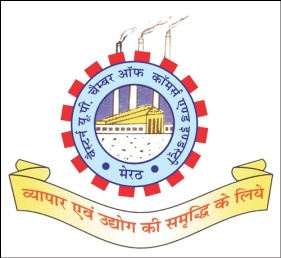 Bombay Bazar, Meerut Cantt-250001U.P. (INDIA)Phones: 0121-2661177, 2661238Grams: CHAMBERFax: 0091-0121-2661685E-mail: wupcc@rediffmail.comWeb Site: www.wupcc.orgNo.Western U.P.Chamber of Commerce & IndustryBombay Bazar, Meerut Cantt-250001U.P. (INDIA)Phones: 0121-2661177, 2661238Grams: CHAMBERFax: 0091-0121-2661685E-mail: wupcc@rediffmail.comWeb Site: www.wupcc.orgNo.Western U.P.Chamber of Commerce & IndustryBombay Bazar, Meerut Cantt-250001U.P. (INDIA)Phones: 0121-2661177, 2661238Grams: CHAMBERFax: 0091-0121-2661685E-mail: wupcc@rediffmail.comWeb Site: www.wupcc.orgPre-Carriage ByPre-Carriage ByPlace of Receipt by Pre-CarrierNo.Western U.P.Chamber of Commerce & IndustryBombay Bazar, Meerut Cantt-250001U.P. (INDIA)Phones: 0121-2661177, 2661238Grams: CHAMBERFax: 0091-0121-2661685E-mail: wupcc@rediffmail.comWeb Site: www.wupcc.orgNo.Western U.P.Chamber of Commerce & IndustryBombay Bazar, Meerut Cantt-250001U.P. (INDIA)Phones: 0121-2661177, 2661238Grams: CHAMBERFax: 0091-0121-2661685E-mail: wupcc@rediffmail.comWeb Site: www.wupcc.orgNo.Western U.P.Chamber of Commerce & IndustryBombay Bazar, Meerut Cantt-250001U.P. (INDIA)Phones: 0121-2661177, 2661238Grams: CHAMBERFax: 0091-0121-2661685E-mail: wupcc@rediffmail.comWeb Site: www.wupcc.orgVessel/Flight No.Vessel/Flight No.Port of LoadingNo.Western U.P.Chamber of Commerce & IndustryBombay Bazar, Meerut Cantt-250001U.P. (INDIA)Phones: 0121-2661177, 2661238Grams: CHAMBERFax: 0091-0121-2661685E-mail: wupcc@rediffmail.comWeb Site: www.wupcc.orgNo.Western U.P.Chamber of Commerce & IndustryBombay Bazar, Meerut Cantt-250001U.P. (INDIA)Phones: 0121-2661177, 2661238Grams: CHAMBERFax: 0091-0121-2661685E-mail: wupcc@rediffmail.comWeb Site: www.wupcc.orgNo.Western U.P.Chamber of Commerce & IndustryBombay Bazar, Meerut Cantt-250001U.P. (INDIA)Phones: 0121-2661177, 2661238Grams: CHAMBERFax: 0091-0121-2661685E-mail: wupcc@rediffmail.comWeb Site: www.wupcc.orgPort of DischargePort of DischargeFinal DestinationNo.Western U.P.Chamber of Commerce & IndustryBombay Bazar, Meerut Cantt-250001U.P. (INDIA)Phones: 0121-2661177, 2661238Grams: CHAMBERFax: 0091-0121-2661685E-mail: wupcc@rediffmail.comWeb Site: www.wupcc.orgNo.Western U.P.Chamber of Commerce & IndustryBombay Bazar, Meerut Cantt-250001U.P. (INDIA)Phones: 0121-2661177, 2661238Grams: CHAMBERFax: 0091-0121-2661685E-mail: wupcc@rediffmail.comWeb Site: www.wupcc.orgNo.Western U.P.Chamber of Commerce & IndustryBombay Bazar, Meerut Cantt-250001U.P. (INDIA)Phones: 0121-2661177, 2661238Grams: CHAMBERFax: 0091-0121-2661685E-mail: wupcc@rediffmail.comWeb Site: www.wupcc.orgMarks & Nos/                    No. & Kind of Pkgs.           Description of GoodsContainer No. Marks & Nos/                    No. & Kind of Pkgs.           Description of GoodsContainer No. Marks & Nos/                    No. & Kind of Pkgs.           Description of GoodsContainer No. Marks & Nos/                    No. & Kind of Pkgs.           Description of GoodsContainer No. QuantityValueInvoice no.Date:DECLARATION BY THE EXPORTERThe Undersigned hereby declares that the goods were produced in India and they comply with all the origin requirements for exports.                                                                                                 Signature of ExporterDECLARATION BY THE EXPORTERThe Undersigned hereby declares that the goods were produced in India and they comply with all the origin requirements for exports.                                                                                                 Signature of ExporterDECLARATION BY THE EXPORTERThe Undersigned hereby declares that the goods were produced in India and they comply with all the origin requirements for exports.                                                                                                 Signature of ExporterDECLARATION BY THE EXPORTERThe Undersigned hereby declares that the goods were produced in India and they comply with all the origin requirements for exports.                                                                                                 Signature of ExporterDECLARATION BY THE EXPORTERThe Undersigned hereby declares that the goods were produced in India and they comply with all the origin requirements for exports.                                                                                                 Signature of ExporterCERTIFICATIONIt is hereby certified that the above declaration is made before me and to the best of our knowledge and belief the above mentioned goods are of Indian origin and manufacture. CERTIFICATIONIt is hereby certified that the above declaration is made before me and to the best of our knowledge and belief the above mentioned goods are of Indian origin and manufacture. CERTIFICATIONIt is hereby certified that the above declaration is made before me and to the best of our knowledge and belief the above mentioned goods are of Indian origin and manufacture. CERTIFICATIONIt is hereby certified that the above declaration is made before me and to the best of our knowledge and belief the above mentioned goods are of Indian origin and manufacture. CERTIFICATIONIt is hereby certified that the above declaration is made before me and to the best of our knowledge and belief the above mentioned goods are of Indian origin and manufacture. CERTIFICATIONIt is hereby certified that the above declaration is made before me and to the best of our knowledge and belief the above mentioned goods are of Indian origin and manufacture. 